Договорните страни:НАБАВУВАЧ:	Асоцијација за демократска иницијатива,ул. Браќа Ѓиноски, 61, Гостивар, МБ 5460409, ЕДБ 4007000119180,	застапувана од Лулзим Хазири, извршен директор ДОБАВУВАЧ:	…………….,ул. ……….. бр. ……, .........., МБ …………, ЕДБ ……………., застапувана од .............., претседателНАЦРТДОГОВОР ЗА ОБЕЗБЕДУВАЊЕ НА УСЛУГА – УГОСТИТЕЛСКИ УСЛУГИПРЕДМЕТ НА ДОГОВОРОТЧлен 1Со овој Договор се утврдуваат меѓусебните права и обврски на набавувачот и добавувачот за испорачување на нарачаната услуга.Член 2Добавувачот треба да ги изврши следните работи во рамките на проектот  „Локални партнерства за Социјална Инклузија“: Обезбедување на услуга – угостителски услуги предвидена со барањето бр: 12-9141/1; 0503-173 ЦЕНА НА УСЛУГИТЕЧлен 3Вредноста на работите од член 2 на овој договор изнесува максимално €1.480 (евра), изразени во денарска противвредност согласно курсот на Народна банка на Р.М на денот на исплатата на средствата. Износот на надоместокот е нето-износ.Член 4Проектот се спроведува во рамки на Оперативната Програма за развој на човечки ресурски 2007-2013, ИПА компонента IV, Грантова шема “Поттикнување Социјална Инклузија“ - EuropeAid/135-012/M/ACT/MK. Договорот за грант (бр. на договор: 12-9141/1) ќе биде спроведен од Секторот за финансирање и склучување договори (CFCD) при Министерство за финансии, Министерство за Труд и Социјална Политика и Асоцијацијата за Демократски Иницијативи (ADI). Проектот е финансиран од Европската Унија (EU) и е ослободен од данокот на додадена вредност (ДДВ). Согласно ова, износот од член 3 е нето износ и не го вклучува ДДВ.Набавувачот ќе му ги достави на добавувачот и на надлежниот орган (Министерство за финансии) потребните документи за спроведување на постапката за поврат од ДДВ при промет на добра и услуги во земјата.ПЛАЌАЊЕЧлен 5Плаќањето на средствата од член 3 од овој Договор ќе се извршува по добивањето на фактурите за обезбедената услуга. Средствата ќе се префрлат на сметката на добавувачот во ....................... банка, број .............................ИСПОРАКАЧлен 6Услугата предмет на овој Договор ќе се испорачува во периодот април-јули 2016.ПРАВА И ОБВРСКИ НА НАБАВУВАЧОТЧлен 7Набавувачот е должен навремено да ги исплаќа договорените износи.Набавувачот, граѓанско или правно лице одредено од набавувачот има право на проверка на квалитетот на реализацијата на услугата предмет на овој Договор.Набавувачот го задржува правото да ја откаже услугата со несоодветен квалитет, да бара замена на истата и доколку таа не се обезбеди, набавувачот има право да го раскине овој Договор.ПРАВА И ОБВРСКИ НА ДОБАВУВАЧОТЧлен 8	Добавувачот е должен:Да ја обезбеди потребната услуга врз основа на член 2 од овој Договор.Навреме да ги извршува обврските од овој Договор.Да го известува набавувачот за текот на обезбедување на услугата.КАЗНЕНИ ОДРЕДБИЧлен 9Доколку добавувачот не ја испорача делумно или целосно договорената услуга од член 2, а набавувачот е временски принуден да ја има истата, набавувачот го задржува правото истата да ја набави од друг добавувач, при што евентуалната разлика во цена и останатите трошоци паѓаат на товар на добавувачот - потписник на овој Договор.Во случај на неиспорака на услугите од член 2 од овој Договор, добавувачот се обврзува да плати затезна камата, согласно важечките законски прописи, за период до враќање на уплатените парични средства.ЗАВРШНИ ОДРЕДБИЧлен 10За сè што не е предвидено со овој Договор, важат одредбите од Законот за облигациони односи.Член 11Во случај на спор кој не може да се реши  спогодбено помеѓу договорните страни, ќе решава надлежниот суд во Гостивар.Член 12Договорот е составен во 4 (четири) еднообразни примероци од кои по 2 (два) примерока по потпишувањето и заверката добиваат набавувачот и добавувачот.Асоцијација за демократска иницијатива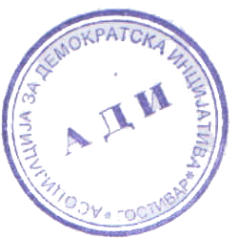 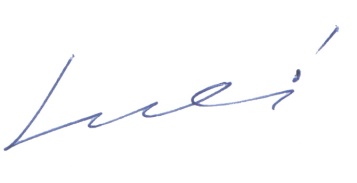 …….Лулзим Хазири,Извршен директор………….,претседател